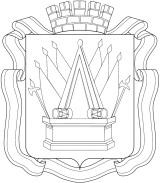 ТОБОЛЬСКАЯ  ГОРОДСКАЯ   ДУМАР Е Ш Е Н И Еот  « ___»____________ 2021 г.                                                                                    № ___	О внесении изменений в решение Тобольской городской Думы от 30.10.2007 № 196 «О Генеральном плане городского округа город Тобольск» 	В соответствии с Градостроительным кодексом Российской Федерации, Федеральным законом от 06.10.2003 № 131-ФЗ «Об общих принципах организации местного самоуправления в Российской Федерации», Законом Тюменской области от 03.06.2005 №385 «О регулировании градостроительной деятельности в Тюменской области»,  учитывая протоколы публичных слушаний от _____________ и заключение о результатах публичных слушаний по проекту Генерального плана городского округа город Тобольск от ______________, руководствуясь статьями 24, 44 Устава города Тобольска, Тобольская городская Дума решила:		1. Внести в решение Тобольской городской Думы от 30.10.2007 №196 «О Генеральном плане городского округа город Тобольск» (с изменениями, внесенными решениями Тобольской городской Думы от 25.10.2011 № 148, от 30.10.2012 № 158, от 21.08.2015 № 124, от 28.09.2016 № 119, от 31.01.2020 №5) следующие изменения:	1.1. Пункт 1 изложить в следующей редакции:	«1. Утвердить Генеральный план городского округа город Тобольск на период до 2040 года в составе следующих материалов:	1) Положение о территориальном планировании городского округа город Тобольск (Приложение №1 к настоящему решению);	2) Карта планируемого размещения объектов местного значения городского округа город Тобольск:	2.1) Карта планируемого размещения объектов местного значения городского округа город Тобольск в области автомобильных дорог местного значения в масштабе 1: 25 000 (Приложение №2 к настоящему решению);	2.2) Карта планируемого размещения объектов местного значения городского  округа  город   Тобольск в области водоснабжения   в   масштабе    1: 25 000 (Приложение №3 к настоящему решению);	2.3) Карта планируемого размещения объектов местного значения городского округа  город Тобольск в области водоотведения   в     масштабе      1: 25 000 (Приложение №4 к настоящему решению);	2.4) Карта планируемого размещения объектов местного значения городского округа   город   Тобольск в области теплоснабжения в масштабе     1: 25 000 (Приложение №5 к настоящему решению);	2.5) Карта планируемого размещения объектов местного значения городского   округа   город Тобольск   в области газоснабжения   в масштабе     1: 25 000 (Приложение №6 к настоящему решению);	2.6) Карта планируемого размещения объектов местного значения городского округа город Тобольск в области электроснабжения  в   масштабе   1: 25 000 (Приложение №7 к настоящему решению);	2.7) Карта планируемого размещения объектов местного значения городского округа город Тобольск в области образования и культуры в масштабе   1: 25 000 (Приложение №8 к настоящему решению);	2.8) Карта планируемого размещения объектов местного значения городского округа город Тобольск в области физической культуры и массового спорта, в иных областях в связи с решением вопросов местного значения городского округа в масштабе 1: 25 000 (Приложение №9 к настоящему решению);	3) Карта границ населенных пунктов, входящих в состав городского округа город Тобольск в масштабе 1: 25 000 (Приложение №10 к настоящему решению);	4) Карта функциональных зон городского округа город Тобольск в масштабе 1: 25 000 (Приложение №11 к настоящему решению).	1.2. Приложение к решению изложить в редакции согласно Приложению №1 к настоящему решению.	1.3. Решение дополнить Приложениями №2 - 11 согласно Приложений №2 - 11 к настоящему решению.	2. Опубликовать настоящее решение в официальном сетевом издании «Официальные документы города Тобольска» (www.tobolskdoc.ru), в газете «Тобольская правда» (за исключением Приложений №1 - 11) с указанием, что полный текст настоящего решения опубликован в сетевом издании «Официальные документы города Тобольска» (www.tobolskdoc.ru), и разместить на официальном сайте Администрации города Тобольска (www.admtobolsk.ru) и на официальном сайте Тобольской городской Думы (www.dumatobolsk.ru).Глава города                                                                                М.В. АфанасьевПредседатель городской  Думы				   	    А.А. Ходосевич